PREPORUKE ZA RANO UČENJE I RAD S ĐECOM S AUTIZMOM KOD KUĆEĐesa s autizmom najbolje napreduju u okruženTop of Formju koje je dobro strukturisano. U radu je potrebno voditi se sljedećim: strukturisati aktivnosti koje moraju biti prethodno osmišljene, dobro organizovane, usmjerene na sposobnosti i funkcionalno orijentisane. Kroz uputstva obezbijediti da pravila i organizacija budu jasni đetetu i ukazuju mu na to: što treba da radi; koliko vremena će da traje određena aktivnost; kada se aktivnost završava; što sljedi nakon aktivnosti. Slijede konkretne ideje za oblasti razvoja koje mogu višestrano i višestruko održati strutkuru, raspored, disciplinovati dijete i podsticati njegov napredak.Kontakt očimaKontakt očima je izrazito važan dio komunikacije u radu sa đetetom s autizmom. Najpoželjnija igra je skrivalica u kojoj pokrivate svoje lice rukama ili komadom tkanine kako biste ga zainteresovali da vas traži. Uzmite predmet koji dijete posebno voli i dok ga imenujete, držite ga u blizini svoga lica kako biste đetetu olakšali da vas prati i time omogućite uspostavljanje kontakta očima (npr.: „Viđi... lopta!“).Učinite nešto smiješno i neočekivano, na primjer, stavite igračku na svoju glavu! Time inicirate da vas dijete gleda u oči. Ukoliko dijete ne uoči ili ne reaguje na ono što ste učinili, podstaknite ga da vas pogleda i potom mu pružite konkretan predmet. Kao ideja za uspostavljanja kontakta očima može biti korisno da stavite naljepnice na svoje lice. Navodite dijete da skine naljepnice s vašeg lica, čime neminovno mora da uspostavi kontakt očima.InterakcijaUspostavljanje kontakta očima nam omogućava da pridobijemo pažnju druge osobe. Koristite igračke koje se aktiviraju, kao što su na primjer, igračke na navijanje i predočite događaj riječima: „Tri, četiri…“ u trenutku kad dijete pogleda, najprije, igračku, a odmah nakon toga i vas, pokrenite igračku i recite: „Sad!“ Na isti način učestvujte u igrama kao što su: dobacivanje loptom, golicanje, duvanje balona (naduvajte balon, zatim ga pustite nezavezanog da ispušta vazduh i zvuk). Većina đece voli ove igre i njima možete pridobiti njihovu pažnju. Koristite jednostavne pjesmice koje su praćene dodirom „Ide bubamara“ ili brojalice kao što je „Eci-peci-pec“. U trenutku kada se zajednička igra završi pitajte dijete želi li još da se igra. Cilj pitanja je da vas dijete pogleda ili da vokalizujući da znak da želi još.Pokazivanje Pokazivanje pomaže da s drugima podijelimo naše želje ili potrebe. Ukoliko dijete ne koristi gest pokazivanja, budite model i demonstrirajte mu.Omiljeno piće ili predmet đeteta stavite van njegovog domašaja, na način da ga može viđeti. U trenutku kada uočite da dijete želi taj predmet, najprije pokažite predmet uz pomoć gesta. Đetetu pružite predmet u trenutku kada ono samo pokuša da ponovi gest pokazivanja. Nakon toga podstičite dijete da koristeći prst pokaže što želi. U toku hranjenja, igre, oblačenja, stvorite prilike u kojima dijete ima mogućnost izbora i može iskoristiti pokazivanje. Uvijek verbalizujte naglašeno ono što pokazujete.Pri zajedničkom listanju slikovnice imenujte sve što dijete pokazuje, a što bi moglo povezati vaš komentar s crtežom koji pokazuje. Takođe, za vrijeme šetnje pokažite đetetu autobus, psa i sl. Uvijek komentarišite ono na čemu je fokusirana đečija pažnja. Imenujte pokazano kako bi dijete usvajalo riječi i pojmove istovremeno.RazmjenaNa razmjeni počiva interakcije s drugom osobom. U toku interakcije koristite jednostavan jezik s kratkim i jasnim predstavama ili instrukcijama, kako bi dijete razumjelo i adekvatno reagovalo. Primjer može biti igra slaganja: „Sad Mara, sad Mirko.“ Odličnu priliku za razmjene nude aktivnosti: gradite toranj, nižite perle, bojite jednostavne crteže, slažite velike i jednostavne kocke, vozite autiće, prevrćite čunjeve, kuvajte, miješajte, mijesite, sipajte...Imitiranje i igranje ulogaPodstaknite dijete da imitira dnevne aktivnosti kao što su oblačenje, kupanje, pranje zuba, spremanje za spavanje i sl. Ohrabrite dijete da učestvuje u svim pomenutim aktivnostima. Sakupljajte praznu ambalažu od namirnica kako biste se igrali trgovine. Složite plišane igračke u krug i pjevajte đečije pjesme, slažite rime i sl.Koristeći lutke/plišane igračke odglumite priče iz đetetovih omiljenih slikovnica ili crtanih filmova. Aktivnosti propratite zvukovima koji oponašaju automobile, životinje, zvukove prilikom jela... Odigrajte komunikaciju: podignite telefon, izgovorite „Za tebe je…“ (najprije recite đetetovo  ime, potom dodajte dijalog). Odglumite aktivnosti iz dnevnih rutina ili počnite neku priču koju ćete zajedno kreirati. Igrajte se majke/oca, učitelja, doktora, drugih svakodnevnih situacija i likova. Ukoliko je moguće, preobucite se, našminkajte lice.Mogućnost izboraMogućnost da bira pruža đetetu priliku za komunikaciju i iznošenje svojih ideja. Pružite đetetu mogućnost izbora tokom obroka, oblačenja „Želiš li sok ili vodu?“, „Hoćeš li na tobogan ili na ljuljašku“… Za vrijeme igre stvarajte prilike za izbor onoga što želi. Dok nižete perlice pitajte dijete koju perlicu želi da stavi. Ukoliko ne govori, podstičite dijete da koristi pogled ili gest.Vizuelni rasporediVizuelni raspored se može odnositi na dio dana ili cijeli dan. Na primjer, jutarnja rutina, rutina prilikom spremanja za spavanje. Uobičajene aktivnosti đeteta razložite na manje cjeline ili aktivnosti. Na primjer: ustajanje, oblačenje, kupanje… Pobrinite se da đetetu budu razumljivi i smisleni. Nalijepite fotografije/simbole pomoću čička ili ljepila na karton, papir ili neku drugu podlogu, onim redom kojim se aktivnosti odvijaju tokom  dana.Vizuelni raspored započnite malim brojem aktivnosti kako bi dijete shvatilo značenje. Vizuelni rasporedi su konkretna smjernica i pomoć za:Razumijevanje uobičajnih dnevnih aktivnosti; Razumijevanje redosljeda čime se đetetu omogućuje predviđanje sljedeće aktivnosti;Prethodno smanjenje tjeskobe, povećava samopouzdanje i podstiče nezavisnost;Zadržavanje naučenih novih aktivnosti.RasporedDobro je da dijete nauči što svaka zasebna fotografija ili simbol predstavljaju. Prije korišćenja vizuelnog rasporeda đetetu treba pokazati simbol i imenovati aktivnost neposredno uoči same aktivnosti (slika + imenovanje + aktivnost).U trenutku kada se aktivnost završi, odgovarajući simbol se skida s rasporeda i stavlja u kutiju za kraj kako bi se označio prekid aktivnosti. Pojedina đeca teško prihvataju promjene redosljeda aktivnosti. Zato je dobro uvesti simbol „UUUPS” za nepredviđene situacije. Na primjer, aktivnost odlaska u park osujetio je jak vjetar ili kiša, pa ćemo tada upotrijebiti ovaj simbol. Ovo prevenira uznemirenost kod đeteta.Kutija iznenađenjaPodsticanje zajedničke pažnje s drugom osobom, kontakt očima, dijeljenje radosti s drugima, komunikacijske vještine, predviđanje, komunikacijske razmjene, iščekivanje i sposobnost izbora imperativne su u radu s ovom đecom. Aktivnost Kutija iznenađenja može pomoći u ostvarivanju ovog cilja. Za njenu realizaciju potrebna je kutija s poklopcem i brojne atraktivne igračke koje proizvode zvukove ili se navijaju. Za đecu koja još ne govore valja pripremiti fotografije istih igračaka. Śedite preko puta đeteta, a kutija neka bude u vašem krilu. Pjevušite: „Što je u kutiji? Reci mi!” Potom, uz vidljivo uzbuđenje i očekivanje, izvadite jednu igračku iz kutije i aktivirajte je. Pitajte dijete želi li još i pričekajte na kontakt očima ili vokalizaciju/znak/riječ još prije nego ponovo aktivirate igračku. Stavite igračku na stranu i ponovite isti postupak s drugom igračkom. U trenutku kada izvadite 4‒6 igračaka, provjerite može li dijete odabrati igračku koju želi ponovo. Dijete bira igračku na jedan od sljedećih načina: pogleda prema igrački, pokaže na nju, odabere odgovarajuću fotografiju ili izgovori riječ... Uvijek imenujte predmet koji je dijete odabralo.Fotografije i knjige (albumi) fotografijaUpotreba fotografija podstiče razvoj različitih sposobnosti kao što su: jezičko razumijevanje, predviđanje slijeda događaja, izbor, usvajanje novih riječi, povezivanje predmeta s fotografijama. Napravite fotografije: đeteta, đetetu bliskih ljudi, omiljenih igračaka, dnevnih aktivnosti koje se odvijaju u kući (kupanje, odlazak na spavanje, toalet) … dok se smije, crta, jede, šutira loptu itd. Pokažite đetetu fotografiju na kojoj se vidi kada nešto radi. Na taj način dajete fotografiji puno značenje i direktno je vežete za označeno. Odaberite dvije ili više fotografija kako biste đetetu stvorili priliku za odabir. „Želiš li da se igramo kockicama ili da bojamo?“ 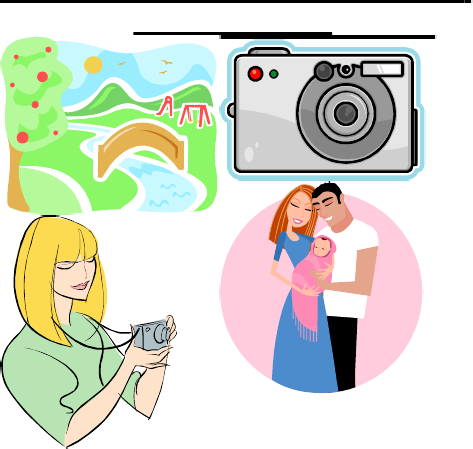 